Møtet avsluttet mandag kl 2100. 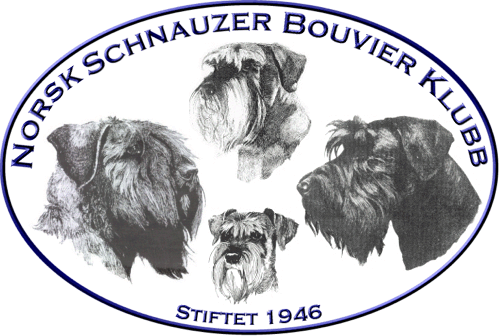 Protokoll fra styremøte nr: 7 - 2017    Protokoll fra styremøte nr: 7 - 2017    Protokoll fra styremøte nr: 7 - 2017    Protokoll fra styremøte nr: 7 - 2017    DatoDatoDatoMandag den 30. nov. 2017 Kl 20SkypeInnkalte:Til stede:Forfall:Hele styret inklusiv varamedlemmer innkalt.Andreas Bachmann, Kenneth Riis Gjertsen, Ingrid Pedersen, Tarja Aabø og Jarle Utne-Reitan, Vidar Anderssen,Astrid Bergo Simonsen, Monica Hvalby Carlsen og Alexandra SlaattendeHele styret inklusiv varamedlemmer innkalt.Andreas Bachmann, Kenneth Riis Gjertsen, Ingrid Pedersen, Tarja Aabø og Jarle Utne-Reitan, Vidar Anderssen,Astrid Bergo Simonsen, Monica Hvalby Carlsen og Alexandra SlaattendeHele styret inklusiv varamedlemmer innkalt.Andreas Bachmann, Kenneth Riis Gjertsen, Ingrid Pedersen, Tarja Aabø og Jarle Utne-Reitan, Vidar Anderssen,Astrid Bergo Simonsen, Monica Hvalby Carlsen og Alexandra SlaattendeHele styret inklusiv varamedlemmer innkalt.Andreas Bachmann, Kenneth Riis Gjertsen, Ingrid Pedersen, Tarja Aabø og Jarle Utne-Reitan, Vidar Anderssen,Astrid Bergo Simonsen, Monica Hvalby Carlsen og Alexandra SlaattendeHele styret inklusiv varamedlemmer innkalt.Andreas Bachmann, Kenneth Riis Gjertsen, Ingrid Pedersen, Tarja Aabø og Jarle Utne-Reitan, Vidar Anderssen,Astrid Bergo Simonsen, Monica Hvalby Carlsen og Alexandra SlaattendeSak nr TemaAnsvar65/2017Godkjenning av saksliste: OK66/2017Gjennomgang av saker for RS 2017:Saksliste for RS 2017 ble gjennomgått og deltakende styremedlemmene fikk mandat å stemme etter styrets valg. Leder